MESTO ŠAŠTÍN-STRÁŽE–––––––––––––––––––––––––––––––––––––––––––––––––––––––––––––––––––Číslo:  Materiál na rokovanieMestského zastupiteľstva v Šaštíne–Strážachdňa k návrhu Správa o výchovno-vzdelávacej činnosti, jej výsledkoch a podmienkach škôl a školských zariadení v školskom roku 2021/2022 v podmienkach Základnej školy Štúrova 1115/21, 908 41 Šaštín-StrážeMateriál sa predkladá na základe:§ 5 ods 7 . písm. f), 14 ods. 5 písm. e) zákona č. 596/2003 Z. z. o štátnej správe v školstve a školskej samospráve a o zmene a doplnení niektorých zákonov  Materiál obsahuje:
1. Návrh uznesenia MsZ  
2. Návrh uznesenia MsR
3.Dôvodová správa 4. Materiál – Správa Materiál predkladá:Mgr. Ľubomír Galuš
riaditeľ školyMateriál vypracoval:Viera Kubeňáková                                                  Šaštín–Stráže, 21.10.2022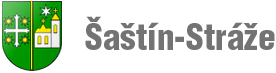 NÁVRHUZNESENIE MESTSKÉHO ZASTUPITEĽSTVA V ŠAŠTÍNE-STRÁŽACH  
č. ......../2022zo dňa  k návrhu Správa o výchovno-vzdelávacej činnosti, jej výsledkoch a podmienkach škôl a školských zariadení v školskom roku 2021/2022 v podmienkach Základnej školy Štúrova 1115/21, 908 41 Šaštín-Stráže-----------------------------------------------------------------------------------------------------------------1 ) Návrh na uznesenia MsZMestské zastupiteľstvo v Šaštíne–Strážach schvaľuje Správu o výchovno-vzdelávacej činnosti, jej výsledkoch a podmienkach škôl a školských zariadení v podmienkach Základnej školy Štúrova 1115/21, 908 41 Šaštín-Stráže v školskom roku 2021/2022.Hlasovanie:  Prítomní:         Za:            Proti:               Zdržali sa:2 ) Návrh na uznesenia MsR
Mestská rada v Šaštíne-Strážach odporúča Mestskému zastupiteľstvu v Šaštíne-Strážach schváliť Správu o výchovno-vzdelávacej činnosti, jej výsledkoch a podmienkach škôl a školských zariadení v podmienkach Základnej školy Štúrova 1115/21, 908 41 Šaštín - Stráže-Šaštín v školskom roku 2021/2022.Hlasovanie:  Prítomní:         Za:            Proti:               Zdržali sa:3 ) Dôvodová správaV zmysle § 5 ods. 7 písm. f), 14 ods. 5 písm. e) zákona č. 596/2003 Z. z.
o štátnej správe v školstve a školskej samospráve  a o zmene a doplnení niektorých zákonov v znení neskorších predpisov  a v súlade s vykonávacou vyhláškou č. 435/2020 o štruktúre a obsahu správ o výchovno-vzdelávacej činnosti, jej výsledkoch a podmienkach škôl a školských zariadení predkladáme zriaďovateľovi na schválenie Správu o výchovno-vzdelávacej činnosti, jej výsledkoch a podmienkach škôl a školských zariadení  v školskom roku 2021/2022.4 ) MateriálSPRÁVA O VÝCHOVNO-VZDELÁVACEJ ČINNOSTI, JEJ VÝSLEDKOCH A PODMIENKACH ZÁKLADNEJ ŠKOLY, ŠTÚROVA 1115/21, ŠAŠTÍN-STRÁŽE ZA ŠKOLSKÝ ROK 2021/2022 Prerokovanie v pedagogickej rade: Správa o výchovno-vzdelávacej činnosti, jej výsledkoch a podmienkach. za školský rok 2021/2022 bola prerokovaná pedagogickej rade dňa 05.09.2022. 								---------------------------------------								Ing. Ľubomír Galuš, riaditeľ školy  Prerokovanie v Rade školy: Správa o výchovno-vzdelávacej činnosti, jej výsledkoch a podmienkach za školský rok 2021/2022 prerokovala  Rada školy dňa 27.10.2022.								---------------------------------------								Mgr. Iveta Ryčovská , predseda RŠVýchodiská a podklady:Vyhláška MŠ SR č.435/2020 o štruktúre a obsahu správ výchovno-vzdelávacej činnosti, jej výsledkoch a podmienkach škôl a školských zariadeníKoncepcia rozvoja školy na r. 2015 - 2021Plán práce ZŠ  na šk. rok 2021-2022Analýza činnosti MZ, PK, výchovného poradcu, koordinátorovAnalýza činnosti Rady školy pri ZŠ Šaštín–StrážeVýsledky olympiád a súťažíSpráva o hospodárení školy za rok 2021       9.  Úlohy vyplývajúce z analýzy výsledkov za šk. rok 2021/2022Vypracovali: Ing.  Ľubomír Galuš, riaditeľ školy Mgr. Marta Komorníková, zástupkyňa riaditeľa školyMgr. Klaudia Kubinová, zástupkyňa riaditeľa školyJanka Kollárová, účtovníčka školy Správao výchovno-vzdelávacej činnosti, jej výsledkoch a podmienkach za školský rok 2021/2022Podľa vyhlášky Ministerstva Školstva SR 435/2020 Z.z.§ 2. ods. 1 aÚdaje o školeVedúci zamestnanci školyRada školy§ 2. ods. 1 bÚdaje o zriaďovateľovi§ 2. ods. 1 cČinnosť rady školy a poradných orgánov školyRada školy je iniciatívnym a poradným samosprávnym orgánom, ktorý vyjadruje a presadzuje záujmy miestnej samosprávy a záujmy rodičov, pedagogických a nepedagogických zamestnancov školy. Plní tiež funkciu verejnej kontroly práce vedúcich zamestnancov školy. V prípade potreby je riaditeľ školy prizvaný na jej zasadnutia.Poradným orgánom v tomto školskom roku bola pedagogická rada.Zasadnutia sa uskutočňovali podľa plánu 6 - krát ročne.Rokovala o dôležitých dokumentoch školy: plán práce, školský vzdelávací program, školský výchovno- vzdelávací program, vnútorný systém hodnotenia a klasifikácie žiakov, školský poriadok a iné.Jej činnosť je podrobne uvedená v zápisniciach.§ 2. ods. 1 dÚdaje o počte žiakovPočet žiakov školy: 448, Počet tried: 21Podrobnejšie informácie:§ 2. ods. 1 eZamestnanci§ 2. ods. 1 fKvalifikovanosť pedagogických pracovníkovPredmety vyučované nekvalifikovaneVštky predmety sú odučené kvalifikovanými učiteľmi. Niektoré sú odučené kvalifikovane, ale odborne - učiteľ má inú aprobáciu.§ 2. ods. 1 gPrehľad výsledkov súťaží a olympiádAktivity a prezentácia na verejnostiŠportovo - turistický krúžokPrvé stretnutie športovo-turistického krúžku bolo zamerané na poznávanie krás nášho lesa. Turistiku spestril výklad sprievodcu z miestneho lesného závodu Ing. Alexandra Deščíka. Súčasťou stretnutia boli aj športové aktivity a hry.Majstrovstvá senického okresu v cezpoľnom behu žiakov a žiačok základných škôlDňa 13. 10. 2021 sa naši žiaci zúčastnili školských majstrovstiev senického okresu v cezpoľnom behu žiakov a žiačok základných škôl. Preteky sa konali v areáli rekreačnej oblasti Gazárka v Šaštíne- Strážach.Hudobno - dramatický krúžokV októbri - v mesiaci úcty k starším žiaci obdarovali klientov zariadenia pre seniorov vyrobenými pohľadnicami a papierovými sovičkami. Skôr narodených občanov nášho mesta si žiaci uctili tiež prostredníctvom mestského rozhlasu básňami a piesňami.Deň vojnových veteránovDňa 11.11.2021 sa žiaci 2.C zúčastnili pietnej spomienky padlých vojakov v 1. a 2. svetovej vojne, ktorá sa konala pri pomníku padlých vojakov v časti mesta Stráže. Súčasťou slávnostného aktu bolo kladenie vencov, poďakovanie ľuďom, ktorí položili svoje životy pre oslobodenie Slovenska, modlitba a zapaľovanie kahancov. Pre deti je veľmi dôležité, aby boli vedení k poznaniu a porozumeniu tak minulosti, ako aj súčasnosti.Zber gaštanovV októberi sa uskutočnila súťaž v zbere gaštanov. Nazbierané gaštany sme odovzdali zamestnancom Lesného závodu v Šaštíne - Strážach.Bubnovačka19. november je Svetovým dňom prevencie týrania a zneužívania deti. Preto sa v tento deň aj v našej škole uskutočnila akcia pod názvom bubnovačka. Bubnovačka má symbolicky upozorniť na dôležitosť ochrany deti pred násilím a podporiť v spoločnosti tému včasnej prevencie.Koľko lásky sa zmestí do krabice od topánok?Krabice plné prekvapení pripravili deti 4. A spolu s rodičmi pre najzraniteľnejšiu skupinu našich občanov.Šťastné a veselénetradičné vyučovanie na prvom stupniSvet okolo násAj v tomto školskom roku sme sa zapojili do vzdelávacieho projektu Svet okolo nás, ktorý zážitkovou formou obohatil výučbu geografie.Marec - mesiac knihyBeseda s významnou osobnosťou nášho mesta pani Elenou Ovečkovou.Večer s AndersenomMedzinárodné podujatie zamerané na podporu čítania rozprávok počas jedného čarovného večera.Chodenie s letečkomV čase pred Veľkou nocou navštívili naše žiačky obyvateľov mesta, aby im zavinšovali k sviatkom jari. Svojimi piesňami pripomenuli ľuďom radosť z blížiacich sa veľkonočných sviatkov.Farebný enviro týždeňŽiaci počas týždňa chodili v jednotlivých dňoch oblečení podľa farieb separovaného odpadu.Apríl - mesiac lesovBeseda o lesnom spoločenstve s pracovníkom lesného závodu Ing. Alexandrom Deščíkom.Plavecký výcvikŽiaci 2.- 4. ročníka absolvovali plavecký výcvik v priestoroch senickej plavárne.MDD v školeŽiacky parlament pripravil pre žiakov zaujímavé súťaže v areáli školy.Via HistoricaVystúpenie umeleckej skupiny Via Historica - zážitkovou formou priblížili žiakom historické fakty z dejín Slovanov.Kyberšikana v školeAktivita zameraná na používanie internetu a mobilných technológií medzi deťmi v spolupráci s CPPPaP Senica.Zahájenie leta na GazárkeS kultúrnym programom vystúpili žiaci prvého stupňa.Rozlúčková žiakov deviateho ročníkaUskutočnila sa v pizzerii Tropic na Gazárke.Futbalový turnaj o pohár primátora mesta Šaštín - StrážeTurnaj sa konal na multifunkčnom ihrisku.Opekačka na GazárkeŠkolský rok zakončili žiaci 1. A a 4. C spolu s rodičmi opekačkou na Gazárke§ 2. ods. 1 hProjektyProjekty, do ktorých je škola zapojená, ich zameranie, stručná charakteristikaA) DlhodobéPomáhajúce profesie v edukácii detí a žiakov IIProjekt vedie jednotlivých asistentov učiteľa k poznávaniu osobnosti žiaka. Riešením ich problémov v prejavoch správania sa, ktoré sú dôsledkom ich diagnóz. Usmerňovanie žiakov, aby mohli vychádzať so spolužiakmi, ale zároveň ich presmerovať na učenie a dianie v triede. Úzko spolupracovať s triednou učiteľkou a rodičmi, aby žiak zvládol vyučovací proces čo najlepšie s ohľadom na jeho individuálne potreby. Cieľom je povzbudenie žiaka k aktivite na hodine, pomoc pri správnom pochopení úloh, motivácia k lepším výsledkom, pomoc začleniť do kolektívu.Škola plná zdraviaVýchovou žiakov ku zdraviu sa chce dosiahnuť, aby žiak bol schopný rozlíšiť, čo je zdraviu prospešné a čo je škodlivé, vedel si zvoliť cestu k zachovaniu zdravia, konal uvedomene, efektívne a zodpovedne a aby si tieto návyky preniesol do dospelosti a vychovával k nim svoje deti.BIG SK - ATNaša ZŠ je zapojená do BIG SK-AT, ktorý je financovaný z projektu Interreg V-A SK-AT. Hlavným partnerom a koordinátorom projektu je Úrad dolnorakúskej krajinskej vlády, odd. materské školy. Hlavný slovenský cezhraničný partner projektu je mesto Senica a zastupuje v ňom 11 obcí. Ďalšími partnermi projektu sú Enviropark Pomoravie n. o (združenie 8 obcí), Rozvíja líderský potenciál mladých ľudí a vedie ich k zodpovednému podnikaniu Daphne o. z Inštitút aplikovanej ekológie, Európska kancelária školského úradu pre mesto Viedeň, Rakúski priatelia detí - krajská organizácia Viedeň, Spolková krajina Burgenland, mestská časť Bratislava - Nové Mesto a obec Záhorská Ves. Projekt nadväzuje na predchádzajúce projekty ocenené cezhraničnou cenou za inovácie v oblasti vzdelávania. Hodiny boli medzi deťmi obľúbené a projekty získali širokú podporu pedagógov, predstaviteľov obcí i rodičov. Rovnaký ohlas mali na rakúskej hranici, kde deti úspešne zvládli základy slovenského jazyka. V tomto školskom roku z dôvodu dištančného vzdelávania nám dodali pomôcky pre žiakov.Podpora inklúzieV rámci projektu pracuje v škole 7 odborných asistentov, venujú sa začleneným žiakom, ktorí potrebujú odbornú asistenciu.Budovanie a zlepšovanie technického vybavenia odborných učební ZŠProjekt na vybavenie knižnice a odborných učební informatiky, chémie a biológie. bol v tomto školskom roku ukončený.Ako vytvoriť vedecký projektProjekt umožní mladým ľuďom získať schopnosti využívať nadobudnuté poznatky z formálneho vzdelávania, efektívnejšie pracovať s postupnými technológiami.Mlieko pre školy - školský mliečny program BrejkyCieľom mliečneho programu Brejky je podporovať zdravé stravovacie návyky u detí a zatraktívniť konzumáciu mliečnych výrobkov. Benefitom pre deti je jedno mlieko denne zdarma.Cezhraničná spolupráca - Spoločná história, spoločná budúcnosť- projekt spolufinancovaný z fondov EÚMedzi našou ZŠ a Skolou Podstawowou NR 1 Jana Pavla II. Bielzyciach (Poľsko).Výmenný pobyt žiakov a učiteľov medzi školami. Získanie nových poznatkov, skúseností a informácií o školstve v rozdielnych regiónoch.V dňoch 27.09. - 02.10.2021 navštívili žiaci a učitelia zo SZKOLY PODSTAWOWEJ NR.2.Z BELZYC (Poľsko) našu školu a mesto. Z dôvodu protiepidemiologických opatrení sa nemohli stretnúť so žiakmi našej školy a tak sme im školu ukázali v čase neprítomnosti našich žiakov a učiteľov. V rámci projektu mali poľskí žiaci možnosť spoznať naše mesto, krásy nášho regiónu, Bratislavu ako aj mestá v zahraničí (Viedeň, Znojmo). Na záver sa žiaci mali možnosť stretnúť s primátorom mesta na mestskom úrade a porozprávať sa o svojich zážitkoch.B) KrátkodobéBiela pastelkaPodpora slepých a slabovidiacichKozmix LABV rámci projektu sme raz do týždňa realizovali interaktívne vzdelávacie aktivity založené na projektovom vyučovaní. Téma projektu pre 2. ročník - Štyri ročné obdobia a pre 3. ročník - Detstvo starých rodičovDeň narcisov - podpora Ligy proti rakovineniektorí naši žiaci sa zapojili aj ako dobrovoľníci v našom mesteTehlička pre AfrikuZbierka - výchova k spolupatričnostiČervené stužkyÚčasť na celoslovenskej kampaniDeň ZemeNech je Deň Zeme každý deň - aktivity na ochranu životného prostrediaDeň vodyVážme si vodu - aktivity žiakov 9. ročníka pre 1. stupeň§ 2. ods. 1 iVýsledky inšpekčnej činnostiInšpekčná činnosť v tomto školskom roku v našej škole neprebehla.§ 2. ods. 1 jMateriálno-technické podmienky1. Hodnotenie učební- triedy sú vyhovujúce po stránke: osvetlenia, veľkosti plochy na žiaka, sú vybavené vhodným školským nábytkom, ktorý zohľadňuje telesnú výšku žiakov, pokryté podlahou PVC, ktorá má veľmi ľahkú údržbu, okná je možné zatemniť žalúziami - poškodené žalúzie sme vo všetkých triedach aj v elokovanom pracovisku vymenili v priebehu školského roka.- interiér učební ŠKD je potrebné zmodernizovať2. Hodnotenie odborných učební- máme 2 počítačové učebne, ktoré sú dostatočne vybavené počítačovou technikou, vhodným nábytkom, zatemnené žalúziami. Tretia počítačová učebňa nachádzajúca sa v elokovanom pracovisku je z kapacitných dôvodov nevyhovujúca.- k dispozícii sú 2 jazykové učebne vybavené audio-vizuálnou technikou, 1 učebňa fyziky premiestnená do vyhovujúcich priestorov z hľadiska vykurovania a veľkosti, 1 učebňa techniky1 učebňa chémie- biológie je zmodernizovaná vďaka projektu a uvedená do prevádzky a od novembra bude sprístupnená moderná žiacka knižnica s množstvom kníh.- máme 11 interaktívnych tabúľ3. Hodnotenie školskej jedálne- škola má vlastnú jedáleň, je kompletne vybavená. Po oprave strechy bola kompletne vymaľovaná.4. Telocvičňa- telocvičňa je vyhovujúca - nainštalovali sme nové úsporné osvetlenie5. Školské ihrisko- hádzanárske ihrisko-viacúčelové otvorené- multifunkčné ihrisko6. Učebné pomôckySnažíme sa inovovať, dopĺňať učebné pomôcky a softvér. Pre skvalitnenie práce učiteľov sme nakúpili notebooky.7. Budova školy- nové vonkajšie osvetlenie budovy reflektormi§ 2. ods. 1 kÚspechy a nedostatkyOblasti, v ktorých škola dosahuje dobré výsledky:- odbornosť pedagogických zamestnancov- nové nápady na skvalitnenie výchovno-vzdelávacieho procesu- kvalitná práca so začlenenými žiakmi- aktívna práca asistentiek na vyučovacích hodinách- vzájomná spolupráca a výmena skúseností medzi pedagógmi- prevencia závislosti na sociálnych sieťach- elektronické vedenie agendy: triednej knihy, žiackej y, katalógových listov žiakov- modernizácia odborných učební a knižnice- samovzdelávanie učiteľov prostredníctvom webinárovOblasti, v ktorých sú nedostatky a treba úroveň výchovy a vzdelávania zlepšiť:- slabé výsledky niektorých žiakov - pasivita, nezáujem, nenosenie pomôcok, nedostatočná príprava na vyučovanie, časté absencie na hodinách- laxný prístup niektorých rodičov ku škole, neadekvátne ospravedlňovanie nedostatkov a absencií detí- chýba telocvičňa v elokovanom pracovisku- nevyhovujúca učebňa informatiky v elokovanom pracovisku- chýbajú nám interaktívne tabule v niektorých triedach.- z finančných dôvodov neboli vymaľované triedyNávrh opatrení:- zdokonaľovať čitateľskú gramotnosť žiakov- zlepšovať vyjadrovacie schopnosti žiakov ústnymi odpoveďami, prezentovaním projektov- spolupracovať s rodičmi na hľadaní rovnakej stratégie pri vzdelávaní dieťaťa- častejšie zaraďovať do vyučovania zážitkové formy učenia, besedy, exkurzie, prácu v teréne- dodržiavať objektivitu a pedagogický takt pri hodnotení žiakov- zaraďovať do vyučovania na 1. stupni daltonské prvky§ 2. ods. 3 aŠVVP na ZŠPočet žiakov so ŠVVP:§ 2. ods. 3 bZapísaní žiaciPočet zapísaných prvákov k 30.6.2021: súčet 55 / počet dievčat 26Skutočný počet žiakov 1.ročníka k 15.9.2021: súčet 55/ počet dievčat 26Počet detí s odloženou školskou dochádzkou: súčet 5/ počet dievčat 2Ukončenie školskej dochádzky na ZŠ k 31.8.2022Školskú dochádzku v 9. ročníku ukončilo 43 žiakov a v nižších ročníkoch 3 žiaci.§ 2. ods. 3 dPrijatí na SŠZ 8. ročníka boli prijatí na bilingválne gymnázium 4 žiaci.V 8. ročníku ukončili štúdium 3 žiaci - boli prijatí na dvojročný odbor.V 9. ročníku ukončilo štúdium 43 žiakov.V 7. ročníku ukončil štúdium 1 žiak a v 6. ročníku ukončil štúdium 1 žiak, obaja odišli do pracovného pomeru.§ 2. ods. 3 eKlasifikácia triedProspech žiakov§ 2. ods. 5 aFinančné a hmotné zabezpečenie§ 2. ods. 5 bVoľnočasové aktivity§ 2. ods. 5 cSpolupráca školy s rodičmiRodičov pravidelne informujeme o aktivitách školy na našej webovej stránke. Majú k dispozícii elektronickú žiacku knižku, elektronickú triednu knihu. čo im umožňuje sledovať výchovno - vyučovacie výsledky a dochádzku svojho dieťaťa.§ 2. ods. 5 dIné podstatné skutočnostiZáverVypracoval: Ing. Ľubomír GalušV Šaštíne -Strážach, 5. septembra 2022Správa prerokovaná v pedagogickej rade dňa: 27.10.2022Názov školyZákladná škola, Štúrova 1115, 90841 Šaštín - StrážeAdresa školyŠtúrova 1115, 90841 Šaštín - StrážeTelefón+421 x 0346592309E-mailzssastin@gmail.comWWW stránkazssastin.edupage.orgPriezvisko, menotelefóne-mailRiaditeľIng. Ľubomír Galuš0911 321 606lgalus@azet.skZRŠ pre 1. st.Mgr. Marta Komorníková0949 318 726komornikova.m@gmail.comZRŠ pre 2. st.Mgr. Klaudia Kubinová0917 860 092kubinovaklaudia@gmail.comTitl., priezvisko, menoKontaktFunkciapredsedaMgr. Iveta Ryčovskáučiteľkapedagogickí zamestnanciMgr. Jana Deščíkováučiteľkaostatní zamestnanciJana Kollárováúčtovníčkazástupcovia rodičovKatarína SofkováDenisa MalováPharm. Dr. Zuzana OkasováAgáta Mešťánkovázástupca zriaďovateľaIng. Gabriela BaďurováCyril FilípekIng. Andrej VajčiMgr. Kristína PӧstényiNázovMesto Šaštín - StrážeSídloAlej 549, 908 41 Šaštín - StrážeTelefón034/6987411E-mailsekretariat@mestosastinstraze.skRočník:1.2.3.4.5.6.7.8.9.Spolupočet tried33322222221počet žiakov555356523855505043452z toho v ŠKD27261110000065Pracovný pomerPočet pedag. prac.Počet nepedag. prac.Počet úväzkov pedag. prac.Počet úväzkov nepedag. prac.TPP351633,2215,15DPP10,2Znížený úväzok432,221,7ZPSNa dohodu32početnekvalifikovanýchkvalifikovanýchspoluučiteľov12829vychovávateľov033asistentov učiteľa055spolu13637TriedaPredmetPočet hodín týždenne5. - 9. ročníkDejepis146. - 9. ročníkObčianska náuka85. - 9. ročníkInformatika85. - 9. ročníkTechnika165. - 9. ročníkTelesná a športová výchova10Názov súťažePočet žiakovokr. kolokraj. kolonárod. kolomedzinár. koloOlympiáda v anglickom jazyku292Technická olympiáda121Hurbanov pamätník242Pytagoriáda153Šaliansky Maťko202Shakespeare v nás18Aká bude Európa 20225Vesmír očami detí211RočníkPočet žiakov122131455063738192Nižší ročník5.roč.6.roč.7.roč.8.roč.9.roč.SpoluPočet žiakov001204346Počet žiakovGymn. 5. ročnéGymn. 4 ročnéOASOŠ 4.ročnáOUPracovný pomerSpolu9. roč.23371438. roč.4377. roč.116. roč.15. roč.52TriedaANJBIODEJETVFYZGEOHUVCHEMINVINFMATNAVNEJOBNPCV1.A1,7611,8811.B1,07111,2911.C1,27111,512.A1,76111,7112.B2,13111,7512.C1,3211,051,4213.A1,3311,061,56113.B1,421111,89113.C1,671111,671,0714.A1,761111,88114.C1,651111,5211,045.A2,262,32211,741,051,162,741,15.B2,782,562,2211,89112,8916.A2,112,561,781,52,31,891,0712,6711,526.B2,252,52,111,432,251,891,071,072,6411,437.A2,682,682,441,222,642,041,042,881,162,3612,362,127.B2,482,281,82,41,81,042,81,242,41,242,362,128.A2,562,4821,252,882,041,163,12131,122,722,128.B2,542,332,711,632,752,251,173,2112,8312,882,59.A2,551,82,5512,251,752,952,312,271,19.B2,31,831,712,221,612,652,2212,371,04TriedaPRIPRVRUJSJLSPRTECHTSVTRHVLAVYV1.A1,291,88111,061.B11,361111.C1,361,641112.A1,061,941112.B1,381,751112.C1,111,63111,053.A1,391,5611,061,1113.B1,631,95111,4213.C1,611,89111,514.A1,41,56111,3614.C1,171,7111,315.A2,891,111,161,261,055.B3,28111,121,116.A2,8511,041,2316.B2,961,071,181,561,437.A2,681,121,121,671,647.B2,56111,421,448.A3,0811,721,831,48.B2,711,041,461,921,139.A1,782,55111,1619.B1,752,91111,131TriedaPočetProspeliNeprospeliNeklasifikovaní1.A1716101.B1414001.C2220202.A1817012.B1616002.C1919003.A1818003.B1919003.C1818004.A2626014.C2424015.A1918105.B1816206.A2727006.B2824407.A2524107.B2524108.A2523208.B2421309.A2020009.B232300UkazovateľUkazovateľUkazovateľRozpisÚprava rozpočtuČerpanie  krozpočtuk 31.12.202131.12.2021111234A. Bežné výdavky celkomA. Bežné výdavky celkomA. Bežné výdavky celkom1152242,001222568,001191846,12     z toho :     z toho :     z toho :1. Prenesené kompetencie 1. Prenesené kompetencie 1. Prenesené kompetencie 904650,00951357,00920650,86         normatívne výdavky - celkom         normatívne výdavky - celkom         normatívne výdavky - celkom894400,00919324,00893747,38 z toho :610mzdy 585700,00581784,00581784,16620odvody 204700,00199886,00199885,84630tovary a služby 100100,00129070,00103493,47640bežné transfery3900,008584,008583,91         nenormatívne výdavky - celkom         nenormatívne výdavky - celkom         nenormatívne výdavky - celkom10250,0032033,0026903,48z toho :610vzdel. poukazy(§4ae)3400,003400,000,00620vzdel. poukazy(§4ae)1200,001200,000,00630vzdel. poukazy(§4ae)500,002531,002132,69610Asistent učiteľa (§4a)2670,002748,002749,00620Asistent učiteľa (§4a)930,00910,00909,00640dopravné (§4aa)800,00299,00167,79630SZP (§4e)750,00800,00800,00630učebnice (§4ad )0,008384,008384,00630špecifiká (§4af)0,005865,005865,00640odchodné (§7 ods.16)0,005496,005496,00Rozvojový projekt DPŠ0,00400,00400,002. Iné príjmy 2. Iné príjmy 2. Iné príjmy 23000,0035499,0035498,13 z toho :610vlastné príjmy - mzdy15500,0017681,0017680,89620vlastné príjmy - odvody5500,005968,005967,61630vlastné príjmy - prevádzka2000,001736,001735,62630Vrátené preplatky 0,004577,004576,79610Od zriaďovateľa MPC0,004103,004103,24620Od zriaďovateľa MPC0,001434,001433,983. Originálne kompetencie - z podiel. daní +príjem 3. Originálne kompetencie - z podiel. daní +príjem 3. Originálne kompetencie - z podiel. daní +príjem 166132,00177044,00177028,67*         Školský klub          Školský klub          Školský klub 49790,0047722,0047721,93z toho :610mzdy 31000,0032941,0032940,70620odvody 11000,0011063,0011063,23630tovary a služby 7790,003718,003718,00630       z podielových daní 1890,00200,00200,00630       z vlastných príjmov 5900,003518,003518,00640bežné transfery0,000,000,00        Školská jedáleň        Školská jedáleň        Školská jedáleň116342,00129322,00129306,74z toho :610mzdy 64000,0063496,0063496,41620odvody 22500,0021727,0021726,87630tovary a služby 29700,0018737,0018736,83630       z podielových daní 500,001402,001401,79630       z vlastných príjmov 29200,0017335,0017335,04630tovary a služby-potraviny0,0025159,0025143,63640bežné transfery142,00203,00203,004. Projekt z MPC 4. Projekt z MPC 4. Projekt z MPC 0,0015703,0015703,07z toho :610mzdy 0,0010836,0010836,13z toho :620odvody 0,003787,003786,94z toho :630tovary a služby 0,001080,001080,00z toho :640bežné transfery0,000,000,005. Projekt Podpora Inklúzie 5. Projekt Podpora Inklúzie 5. Projekt Podpora Inklúzie 20760,0023814,0023814,09z toho :600zo ŠR19722,0022776,0022776,09z toho :600Od zriaďovateľa 1038,001038,001038,006. Dotácie z ÚPSVaR 6. Dotácie z ÚPSVaR 6. Dotácie z ÚPSVaR 37700,0019151,0019151,30z toho :630strava37500,0018985,0018985,30z toho :630školské potreby 200,00166,00166,00B. Kapitálové výdavky celkomB. Kapitálové výdavky celkomB. Kapitálové výdavky celkom0,000,000,00 z toho :prenesené kompetencie0,000,000,00 z toho :originálne kompetencie0,000,000,00Výdavky celkom ( A + B )Výdavky celkom ( A + B )Výdavky celkom ( A + B )1152242,001222568,001191846,12Názov záujmového krúžkuPočet detíPočet skupínVedúciHudobno - dramatický71Mgr. Iveta RyčovskáŠportovo - turistický91Mgr. Lenka SucháŠportovo - turistický141Mgr. Michaela BettákováŠportovo - turistický91Mgr. Jana DečšíkováHudobno - dramatický81Mgr. Lenka Suchá